МИНОБРНАУКИ РОССИИФедеральное государственное бюджетное образовательное учреждение высшего образованияНИЖЕГОРОДСКИЙ ГОСУДАРСТВЕННЫЙ ТЕХНИЧЕСКИЙ УНИВЕРСИТЕТ ИМЕНИ Р.Е. АЛЕКСЕЕВАИнститут промышленных технологий машиностроенияКафедра «Теоретическая и прикладная механика»Дисциплина «Основы философии управления качеством»ПРАКТИЧЕСКАЯ РАБОТА №1«Методы оценки качества»                                                                                                                  Выполнил:                                                                                                 студент группы 18СК                                                                                                              Огурцов А.В.                                                                                                                   Проверил:                                                                                                                 Ершов Н.В.Нижний Новгород2020	В данной работе рассматриваются дифференциальный и комплексный методы сравнения уровня качества продукции. 	Дифференциальный простейший метод определяющий относительные показатели качества продукции. Методика расчета отличается для негативных и позитивных показателей. Поскольку этот метод дает результат в редких случаях, то он по сути служит для «отсева» аналогов, которые явно уступают оцениваемому образцу.	Другим является комплексный метод. В нем также учитывается позитивность или негативность показателей, а также вводятся весовые коэффициенты, отражающие важность показателей в общей совокупности. Комплексный метод позволяет строить ранжированный ряд уровней качества сравниваемой продукции.Алгоритм работы:1.Студент получает задание2.Решает задачу дифференциальным методом3.Решает задачу комплексным методом4.Строит ранжированный ряд и делает выводыИмеются данные об уровнях качества однотипных холодильников от фирм Atlant, Bosch, Samsung, LG, LIEBHERR. Дать сравнительную оценку уровней качества этих моделей.Дифференциальный методСопоставление АTLANT ХМ 4208-000 с Bosch NatureCool KGE39XW2ARпо позитивным показателям:q1=14/22=0,636q2=132/258=0,512q3=53/95=0,558q4=2/9=0,222 по негативным показателям: q5=307/261=1,176Вывод: и , следовательно, этот аналог по качеству превосходит оцениваемую продукцию по нескольким показателям, а по одному уступает ей, поэтому дифференциальный метод не дает результата.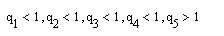 Сопоставление АTLANT ХМ 4208-000 с  Samsung RB34K6220SSq1=14/18=0,778q2=132/247=0,534q3=53/118=0,449q4=2/12=0,167 по негативным показателям: q5=306/261=1,172Вывод: и , следовательно, этот аналог по качеству превосходит оцениваемую продукцию по нескольким показателям, а по одному уступает ей, поэтому дифференциальный метод не дает результата.Сопоставление АTLANT ХМ 4208-000 с LG GA-B 509 MESLпо позитивным показателям:q1=14/12=1,167q2=132/292=0,452q3=53/127=0,417q4=2/12=0,167 по негативным показателям: q5=325/261=1,245Вывод: q1>1, q2<1, q3<1, q4<1, q5>1 , следовательно, этот аналог по качеству превосходит оцениваемую продукцию по нескольким показателям, а по другим уступает ей, поэтому дифференциальный метод не дает результата.Сопоставление АTLANT ХМ 4208-000 с LIEBHERR CNP 4813 по позитивным показателям:q1=14/26=0,538q2=132/252=0,524q3=53/116=0,457q4=2/9=0,222 по негативным показателям: q5=167/261=0,64Вывод:  q1<1, q2<1, q3<1, q4<1, q5<1 и , следовательно, этот аналог по качеству превосходит оцениваемую продукцию.Комплексный методНаходим весовые коэффициенты для каждого параметра.Вычисляем значения относительных показателей качества продукции.1) Рассматриваем АTLANT ХМ 4208-000Ксв1 = 0,12*0,54+0,28*0,51+0,28*0,42+0,08*0,17+0,24*0,64=0,49=48%2) Рассматриваем Bosch NatureCool KGE39XW2ARКсв2 = 0,12*0,85+0,28*0,88+0,28*0,75+0,08*0,75+0,24*0,54=0,75=75%3) Рассматриваем Samsung RB34K6220SSКсв3 = 0,12*0,69+0,28*0,84+0,28*0,93+0,08*1+0,24*0,55=0,79=79%4) Рассматриваем LG GA-B 509 MESLКсв4 = 0,12*0,46+0,28*1+0,28*1+0,08*1+0,24*0,51=0,82=82%5) Рассматриваем LIEBHERR CNP 4813 Ксв5 = 0,12*1+0,28*0,86+0,28*0,91+0,08*0,75+0,24*1=0,92=92%Математический ряд распределения: Ксв5 >  Ксв4 > Ксв3 > Ксв2 > Ксв1Следовательно лучшая модель - LIEBHERR CNP 4813, худшая - АTLANT ХМ 4208-000Показатель качестваПозитивныеПозитивныеПозитивныеПозитивныеНегативныеПоказатель качестваВремя сохранения холода при отключении электроэнергии (ч)Общий объемхолодильной камеры, лОбщий объемморозильной камеры, лМощность замораживания (кг/сут)Годовое энергопотребление (кВт·ч в год)АTLANT ХМ 4208-000 14132532261Bosch NatureCool KGE39XW2AR22258959307 Samsung RB34K6220SS1824711812306LG GA-B 509 MESL1229212712325 LIEBHERR CNP 4813 262521169167Показатель качестваПозитивныеПозитивныеПозитивныеПозитивныеНегативныеПоказатель качестваВремя сохранения холода при отключении электроэнергии (ч)AОбщий объемхолодильной камеры, лBОбщий объемморозильной камеры, лCМощность замораживания (кг/сут)DГодовое энергопотребление (кВт·ч в год) EАTLANT ХМ 4208-000 14132532261Bosch NatureCool KGE39XW2AR22258959307Samsung RB34K6220SS1824711812306LG GA-B 509 MESL1229212712325LIEBHERR CNP 4813 262521169167ABCDESibiA1002030,12B2112170,28C2112170,28D0001120,08E2111160,24Сумма251KA1= 0,54KB1= 0,51KC1= 0,42KD1= 0,17KE1= 0,64KA2= 0,85KB2= 0,88KC2= 0,75KD2= 0,75KE2= 0,54KA3= 0,69KB3= 0,84KC3= 0,93KD3= 1KE3= 0,55KA4= 0,46 KB4= 1KC4= 1KD4= 1KE4= 0,51KA5= 1KB5= 0,86KC5= 0,91KD5= 0,75KE5= 1